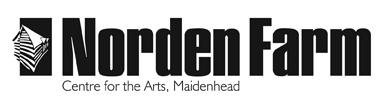 Classes & Activities – Course informationIntroduction to Jewellery Making – SPR2020Category: 		Adult (18+ years)Day(s): 		ThursdaysDates:  		Course 1 – 16 Jan - 13 Feb 	Course 2 – 20 Feb – 19 MarCourse 3 – 26 Mar – 30 Apr (exc 9 and 16 Apr)Time: 			10am - 11.30pm and 12pm - 1.30pmStudent Fees: 	£63 for 5-week course £51 for 4-week courseVenue: 		Norden Farm Centre for the ArtsTutor: 			Grant ForsythClass size: 		Up to 12Course outline:Learn the fundamentals of jewellery making and design, including mark making and stone setting. Advanced students are welcome to join and expand their skills and create their own design led work.Aims and objectives:We aim in this class to give a good overall view of the basic skills and techniques in making jewellery and the use of fine metals, in this relaxed and friendly atmosphere we will take things at your pace and cover all the bases necessary for you to make your own creations. Our objective is for you to have at least one completed piece of jewellery at the end of the five-week course and for you to have the confidence to design and make your own jewellery and to take on new challenges and learn more advanced techniques. Those participants who have already some of the basic skills we aim to refine these as well as add to your library of techniques for you to progress your skills.Are there any other costs? Is there anything I need to bring?Materials cost to tutor £28 (approx).Tutor biography:Grant started making jewellery 25 years ago when he joined an adult education class. After years of making and designing for friends and family, he went on to selling at craftfairs with the occasional commission. He then decided to change his career and take his hobby to the next level and obtained a diploma in Metalwork and Jewellery design and then, on to a degree in design specialising in fine metals (gold, silver, copper).During his degree he worked in a school, teaching metal design at secondary level and subsequently went on to also teach the fine metal module on the product design course at Bucks New University where he still works.Grant has been very fortunate to also have been asked to design and run an 8-week jewellery course for a home school co-operative and he also covers for adult education classes with Libby Callinicos.Grant runs a variety of small one-off groups for adults such as masterclasses in chain making techniques but also specific day/weekend classes for small groups such as ring making days to parent/child experience days. To book please contact: Box Office on 01628 788997 / www.nordenfarm.orgNorden Farm Centre for the Arts Ltd. (No. 5405277) & Norden Farm Centre Trust Ltd. (No. 2713653, Charity Registration No. 1013555) are companies registered in  and . The Registered Office is Altwood Road, Maidenhead, SL6 4PF. 